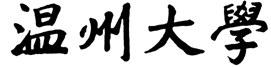 艺术硕士（音乐）研究生招生考试（初试）业务课考试大纲  考试科目：音乐基础综合                   科目代码：701 一、参考书目（所列参考书目仅供参考，非考试科目指定用书）：《音乐理论基础》，李重光，人民音乐出版社， 2017年3月。《和声学基础教程》，谢功成，马国华，人民音乐出版社， 2018年7月。《曲式与作品分析》，吴祖强，人民音乐出版社， 2018年5月。二、考试形式试卷满分：150分，考试时间：180分钟。答题方式：闭卷、笔试。各部分内容及占比（一个科目含多个方向内容的填写）：填空题、分析题、写作题三、考查范围：音乐基础综合：涵盖乐理、和声、曲式等。其中，“乐理”主要包括记谱法、音程、和弦及调式；“和声”主要考和声分析,包括和声基础理论及近关系转调；“曲式”主要包括乐段与一部曲式、 单二部曲式、 单三部曲式、 复三部曲式、变奏曲式、回旋曲式。                                                    第 1页，共 1页